   ZAJĘCIA DODATKOWE GRUP: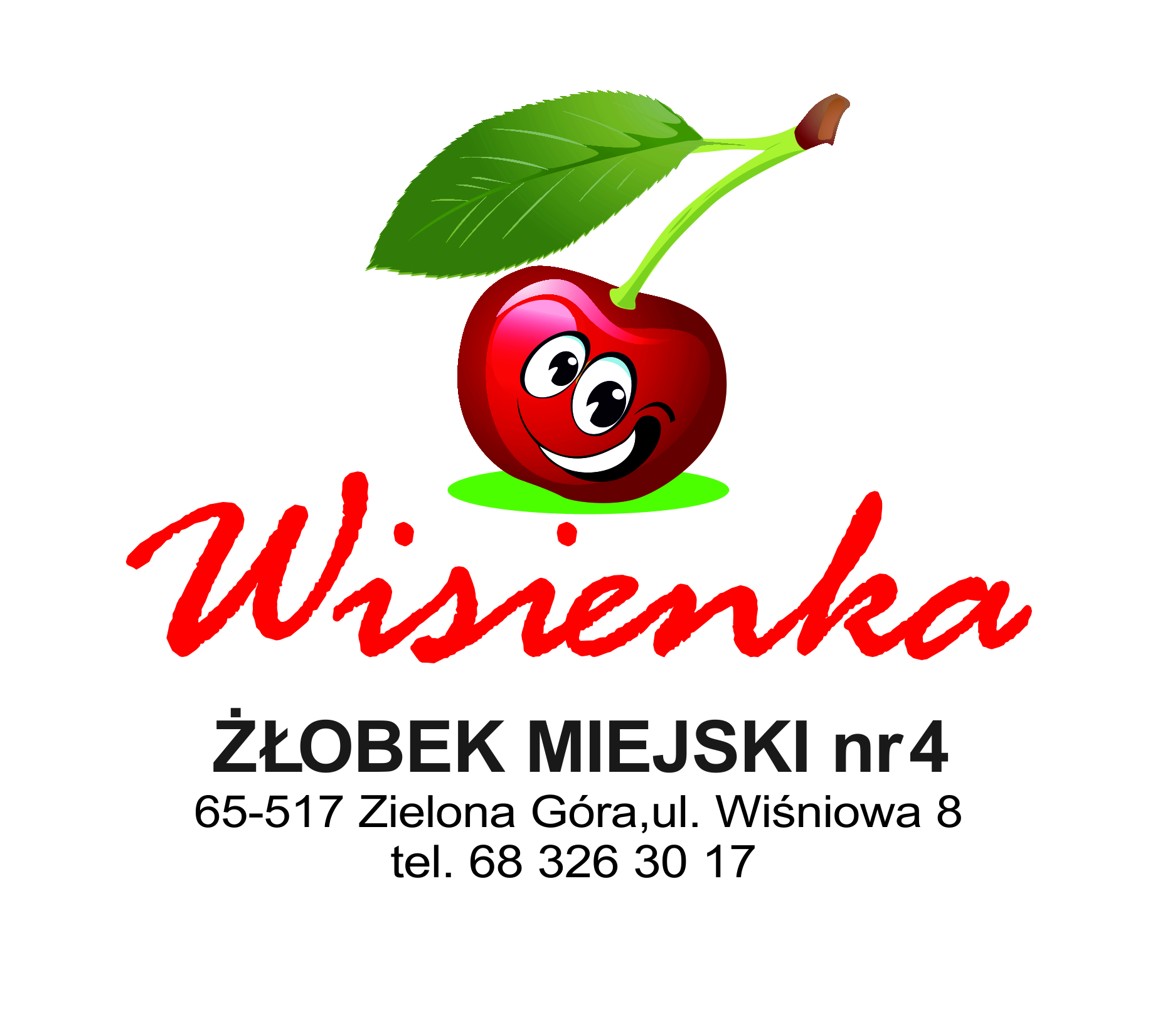 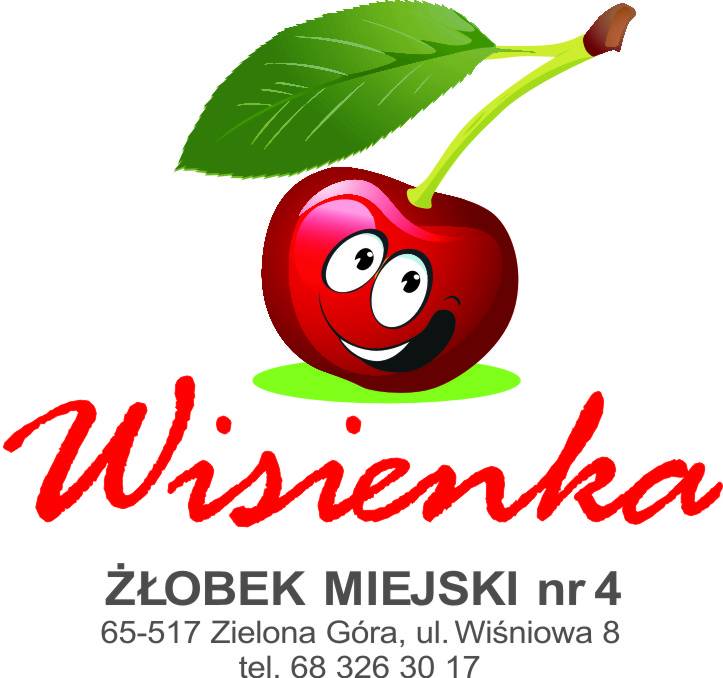 ELFIKI (II) I ŚWIAT KRASNALI (III)	ROK 2022/2023	Imię i nazwisko_________________________________  grupa _____

Prosimy o zaznaczenie wybranych zajęć i przekazanie opiekunkom na swojej grupie do 09.09.2022 r.Realizację zajęć rozpoczynamy od października 2022 r., wyjątkiem jest j. angielski, który zaczniemy w trzecim tygodniu września 2022 r.Lp.DODATKOWE ZAJĘCIA EDUKACYJNEPROWADZĄCYPROSZĘ ZAZNACZYĆ „X”1.Rytmika (15-20 min.),                                  35 zł/miesięcznieEmilyMusic2.J. angielski (15 min.),                                   35 zł/miesięcznieStacja Edukacja3.Taneczna podróż (20 min.),                             35 zł/miesięcznieKraina Tańca4.LogoSensoryka (15-20 min.),                             20 zł/zajęciaCentrum Bliskości5.SensoMuzyka (15 min.),                               15 zł/zajęciaCentrum Bliskości